INSTALLATION DE REAPERREAPER est un partagiciel.Il existe une version payante mais il n’y a aucune limite d'utilisation, que ce soit au niveau des fonctionnalités ou dans le temps. Néanmoins, 1- Téléchargement du fichier : https://www.reaper.fm/download.php (à choisir Mac ou Windows)2- Cliquer Agree3- Installer le logiciel dans ces applications 4- Le logiciel va se mettre à charger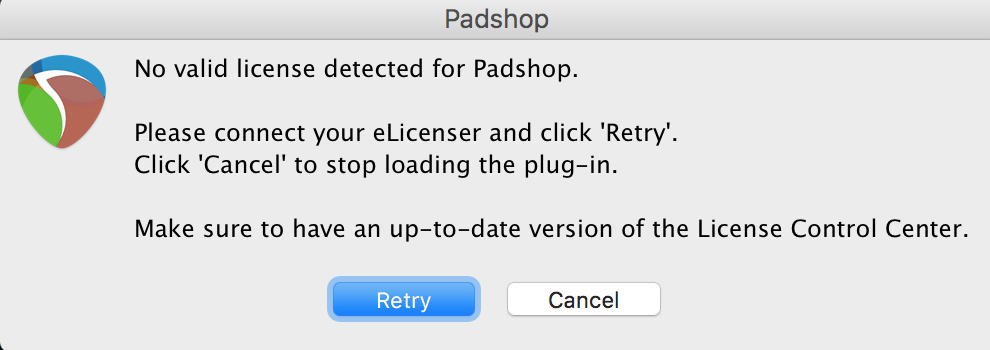 5- Appuyer sur Cancel. Une bonne dizaine de fenêtres dont au moins 3 types différents vont ensuite s’ouvrir. Il vous faudra systématiquement appuyer sur Quit. Cela peut paraître laborieux mais vous en verrez le bout. 6- Le logiciel s’ouvre. Cliquez sur continuer l’évaluationSi jamais cela ne fonctionne pas : - sur Mac essayez aussi : https://www.clubic.com/telecharger-fiche329228-reaper.html- sur Windows essayer aussi :  https://reaper.fr.uptodown.com/windows/telecharger/1076087